LEMBAR DOKUMENTASI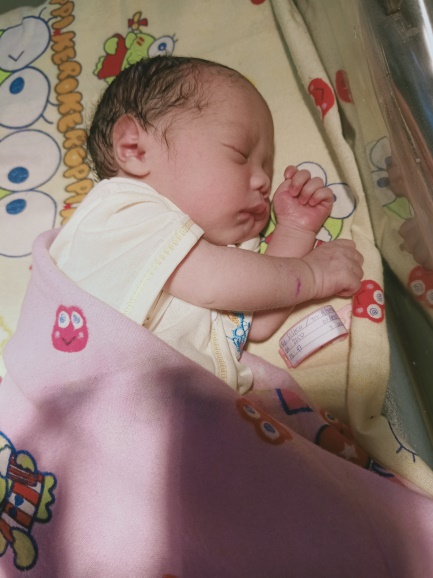 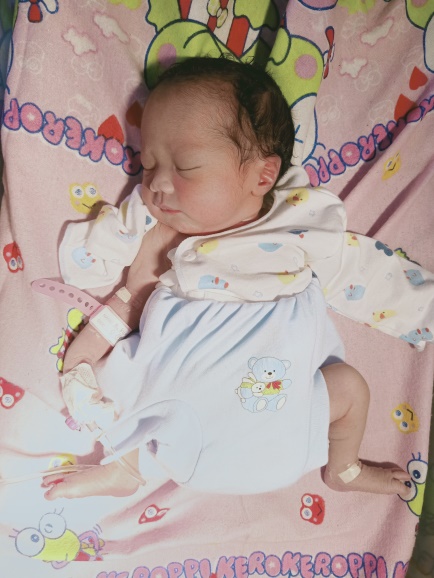 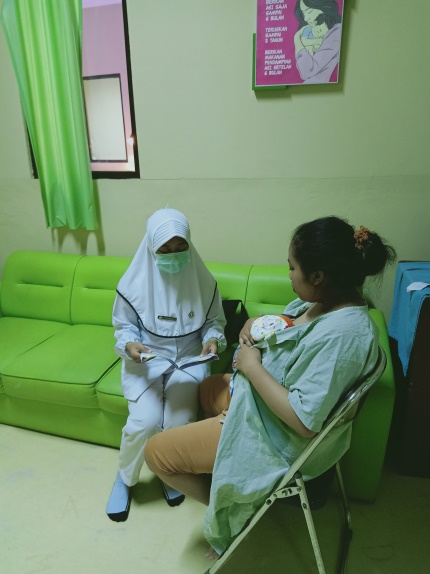 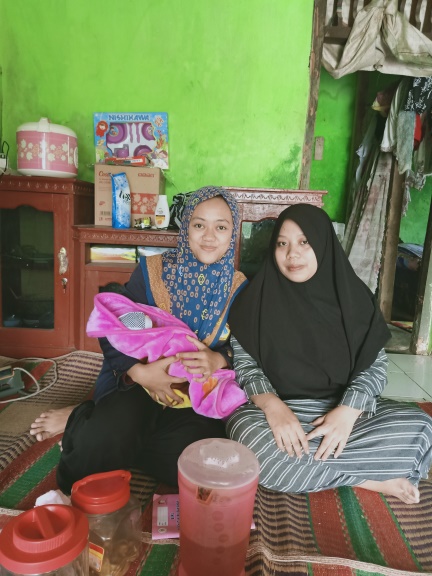 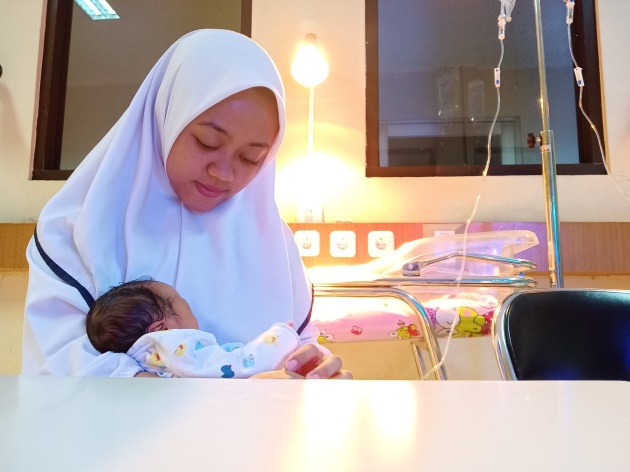 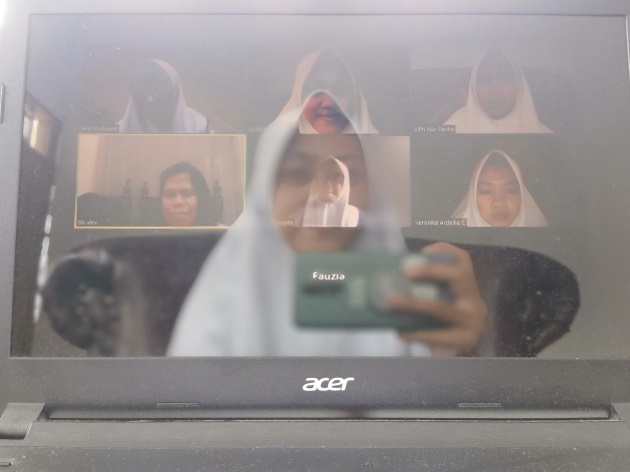 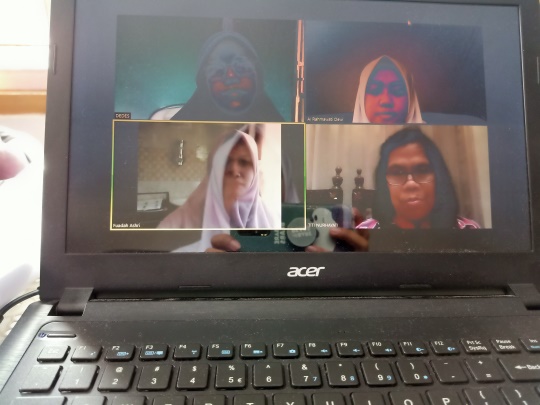 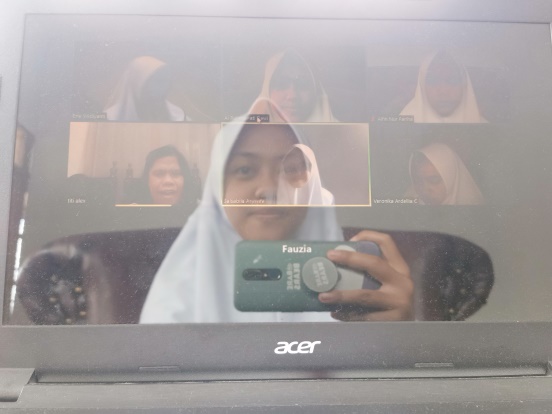 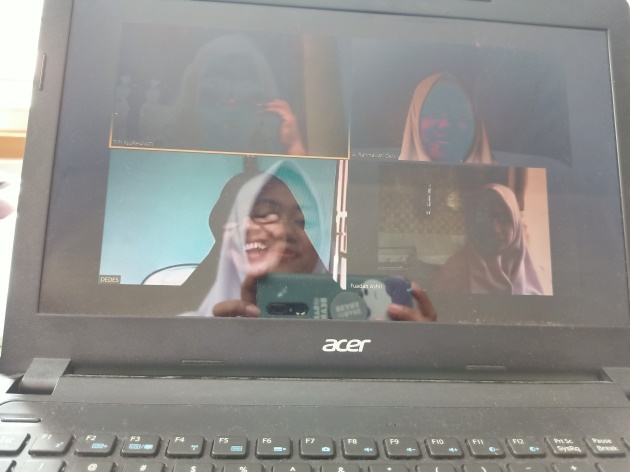 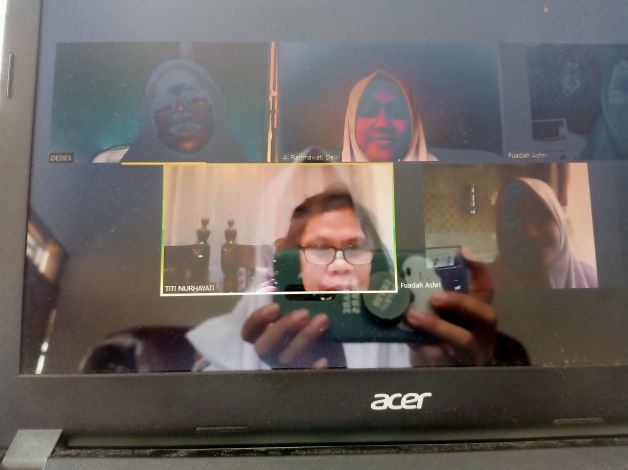 